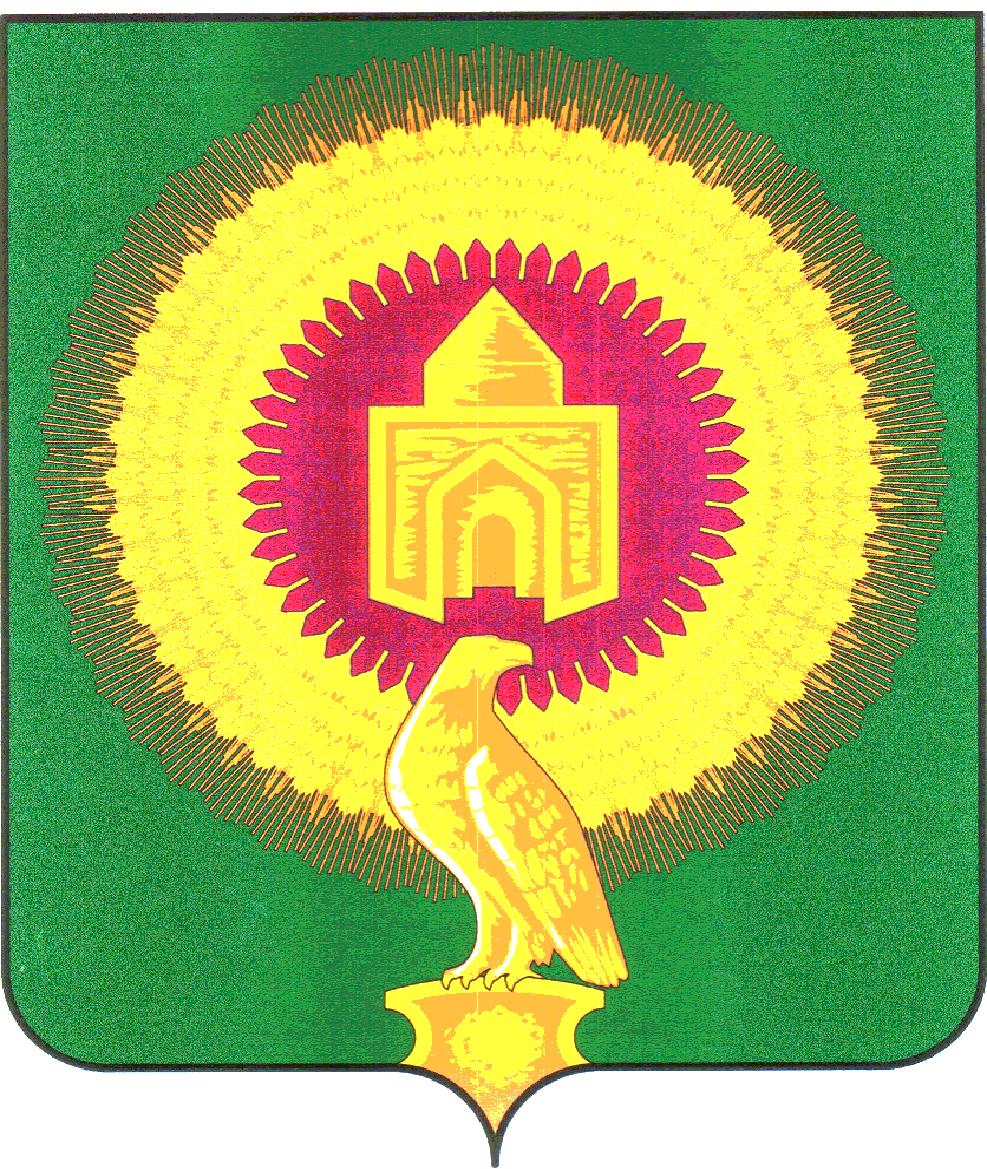 457200 Челябинская область, Варненский район, с.Варна, ул.Советская,135/1 кабинет№13, тел. 3-05-03,  E-mail: revotdelvarna@mail.ruУТВЕРЖДАЮ:Председатель  Контрольно-счётной палатыВарненского муниципального района______________С.Г. Колычева18декабря 2023г.                                                       с.ВарнаЗАКЛЮЧЕНИЕ №57на проект решения Совета депутатов Аятского  сельского поселения Варненского муниципального района Челябинской области «О бюджете Аятского сельского поселения на 2024 год и плановый период 2025 и 2026 годов»Общие положения.1.1.Заключение Контрольно-счётной палаты Варненского муниципального района Челябинской области на проект решения Совета депутатов Аятского сельского поселения Варненского муниципального района Челябинской области «О бюджете Аятского сельского поселения на 2024 год и плановый период 2025 и 2026 годов» подготовлено в соответствии с требованиями:Бюджетного кодекса Российской Федерации (далее по тексту БК РФ);Пункта 1.2.2 Соглашения о передаче контрольно-счетному органу муниципального района полномочий контрольно-счетного органа поселения по осуществлению внешнего муниципального финансового контроля от 21.12.2022г. №17/15/15;  Положения «О бюджетном процессе в Аятском сельском поселении» утвержденный решением Совета депутатов
Аятского сельского поселения от 22.12.2022г. №28 (далее по тексту – Положение «О бюджетном процессе»);Плана работы Контрольно-счётной палаты Варненского муниципального района Челябинской области (далее по тексту КСП) на 2023г.. Пункта 1 статьи 8 Положения о Контрольно-счётной палате Варненского муниципального района Челябинской области, утвержденного Решением Собрания депутатов  Варненского муниципального района Челябинской области от 29.09.2021г. №80. 1.2. Документы и материалы, представленные одновременно с проектом решения соответствуют требованиям статьи 184.2 БК РФ. 1.3. В соответствии со статьей 169 БК РФ и Положением «О бюджетном процессе» проект бюджета сформирован на три года: на очередной 2024 год и на плановый период 2025 и 2026 годов.       В целях соблюдения принципов открытости и гласности в соответствии со статьей 36 БК РФ и пунктом 6 статьи 52 Федерального закона от 06.10.2003 № 131-ФЗ «Об общих принципах организации местного самоуправления в РФ» (далее по тексту ФЗ №131-ФЗ) проект бюджета с приложениями опубликован  в официальном печатном издании газета «Советское село» от 15.11.2023г. №45-2 Приложение «Деловой пакет» и размещен в средствах массовой информации: на сайте администрации Варненского муниципального района Челябинской области http://varna74.ru  в разделе сельские поселения - Аятское — Бюджет. 2. Анализ основных показателей прогноза социально-экономического развития       Согласно статье 37 БК РФ принцип достоверности бюджета означает надежность показателей прогноза социально-экономического развития соответствующей территории и реалистичность расчета доходов и расходов бюджета.      Согласно требованиям пункта 2 статьи 173 БК РФ заключено соглашение «О передаче осуществления части полномочий муниципальному району по формированию и исполнению местного бюджета Аятского сельского поселения Варненского муниципального района» от 22.12.2022 года на период с 01.01.2023 года по 31.12.2023 года, Администрацией Аятского сельского поселения переданы полномочия по разработке проектов прогноза социально-экономического развития Аятского сельского поселения Администрации Варненского муниципального района.      В соответствии с пунктом 1 статьи 173 БК РФ и требований «Порядка разработки прогноза социально-экономического развития Аятского сельского поселения», утвержденного Постановлением администрации Аятского сельского поселения от 21.08.2015г. №43/1  прогноз социально-экономического развития Аятского сельского поселения, утвержденный Постановлением администрации Аятского сельского поселения от 02.11.2023 года № 26, составлен на очередной 2024 финансовый год и плановый период 2025 и 2026 годов.         Прогноз был разработан в двух вариантах – базовом и консервативном. Основным вариантом развития на ближайшие три года был принят базовый вариант, который не предполагает  кардинального изменения модели экономического развития и рассматривает  развитие  экономики  в  условиях  сохранения  сдержанной бюджетной политики.        В число показателей прогноза социально-экономического развития Аятского сельского поселения входят: -показатели среднегодовой численности постоянного населения;-оплата труда наемных работников;-среднегодовая численность работающих;-инвестиции в основной капитал за счет средств местного бюджета;-количество объектов розничной торговли;-количество СМСП (в том числе ИП);-количество безработных граждан, зарегистрированных в службах занятости.          Динамика по показателю среднегодовая численность постоянного населения наблюдается в сторону снижения, которая обусловлена превышением смертности над рождаемостью, а также переездом жителей в более крупные населенные пункты.      В прогнозируемом периоде ожидается положительная динамика по инвестиции в основной капитал за счет средств местного бюджета по сравнению с оценкой 2023года. Фонд оплаты труда имеет положительную динамику за счет роста среднемесячной оплаты труда (повышением минимального размера оплаты труда) и увеличения рабочих мест. Показатели  среднегодовая численность работающих, количество объектов розничной торговли, количество СМСП (в том числе ИП), количество безработных граждан, зарегистрированных в службах занятости остается на уровне 2022-2023года.      В несоблюдении  требований раздела II «Порядка разработки прогноза социально-экономического развития Аятского сельского поселения», утвержденного Постановлением администрации Аятского сельского поселения от 21.08.2015г. №43/1  в прогнозе социально-экономического развития Аятского сельского поселения на очередной 2024 финансовый год и плановый период 2025 и 2026 годов отсутствуют (не включены) следующие прогнозные показатели:-бюджетные инвестиции в объекты капитального строительства;-инвестиции в основной капитал (основные средства) за счет всех источников финансирования;-объем отгруженной продукции;-оборот розничной торговли;-объем платных услуг населению (расходы населения на оплату услуг);-оборот общественного питания;-ввод в эксплуатацию жилых домов за счет всех источников финансирования.   При разработке прогноза социально-экономического развития Аятского сельского поселения за основу взят прогноз социально-экономического развития Варненского муниципального района. Таким образом, при составлении проекта бюджета Аятского сельского поселения на 2024 год и плановый период 2025 и 2026 годов финансовый орган администрации Аятского сельского поселения исходил из необходимости исключения дефицита бюджета. 3. Анализ основных характеристик бюджета    Согласно пункту 2 статьи 172 БК РФ составление проекта бюджета основывалось  на:- «Основных направлениях бюджетной и налоговой политики Аятского сельского поселения на 2024 год и плановый период 2025 и 2026 годов», утвержденных Постановлением администрации Аятского  сельского поселения от 09.10.2023г. № 23;-Прогнозе социально-экономического развития Аятского сельского поселения Варненского муниципального района на 2024-2026 годы, утвержденном Постановлением администрации Аятского сельского поселения от 02.11.2023г. № 26;- Указе Президента РФ от 07.05.2018 года №204;- Указах Президента РФ от 07 мая 2012 года;-Перечне (реестре) муниципальных программ, а также паспортах муниципальных программ Аятского сельского поселения.     Согласно Бюджетному Кодексу РФ составление проекта бюджета на очередной финансовый год и плановый период должно осуществляться с учетом исполнения бюджета в отчетном году и ожидаемого исполнения в текущем финансовом году.     Анализ содержания проекта решения о бюджете на 2024 год и плановый период 2025 и 2026 годов показал, что он содержит необходимые характеристики бюджета и в целом отвечает требованиям статьи 184.1 БК РФ и статьи 26 Положения «О бюджетном процессе», так Проект содержит основные характеристики бюджета: -общий объем доходов;-общий объем расходов;-дефицит(профицит) бюджета;Также предлагаются к утверждению:-нормативы доходов бюджета на очередной финансовый год и плановый период;-распределение  бюджетных ассигнований  по разделам, подразделам, целевым статьям (муниципальным программам и непрограммным направлениям деятельности), группам (группам и подгруппам) видов расходов классификации расходов бюджетов на очередной финансовый год и плановый период;-ведомственная структура расходов бюджета на очередной финансовый год и плановый период;-общий объем бюджетных ассигнований, направляемых на исполнение публичных нормативных обязательств;-объем межбюджетных трансфертов, получаемых из других бюджетов и  предоставляемых другим бюджетам бюджетной системы Российской Федерации в очередном финансовом году и плановом периоде;- общий объем условно утверждаемых (утвержденных) расходов на плановый период;-источники финансирования дефицита бюджета на очередной финансовый год и плановый период;-верхний предел муниципального внутреннего долга по состоянию на 1 января года, следующего за очередным финансовым годом и каждым годом планового периода, с указанием,  в том числе верхнего предела долга по муниципальным гарантиям.     Составление проекта бюджета Аятского сельского поселения в целом осуществлено в порядке, определенном БК РФ.     Прогноз доходов бюджета Аятского сельского поселения сформирован в соответствии с перечнем видов доходов, закрепленных за муниципальным образованием.     Перечень главных администраторов доходов и источников финансирования дефицита бюджета Аятского сельского поселения на 2024 год и плановый период 2025 и 2026годов утвержден Постановлением администрации Аятского сельского поселения от 02.11.2023г. №25.     Группировка доходов, расходов и источников финансирования дефицита бюджета составлена в соответствии  с бюджетной классификацией, что соответствует принципу единства бюджетной системы РФ (статья 29 БК РФ).     Прогноз расходов бюджета Аятского сельского поселения сформирован в соответствии расходными обязательствами, принятыми в соответствии с полномочиями органов местного самоуправления Аятского сельского поселения, источники финансирования дефицита бюджета – бюджетным законодательством РФ, что подтверждает соблюдение принципа разграничения доходов, расходов и источников финансирования дефицитов бюджета между бюджетами бюджетной системы РФ (статья30 БК РФ).      При составлении проекта бюджета Аятского сельского поселения реализованы права и исполнены обязанности органов местного самоуправления, предусмотренные принципом самостоятельности бюджетов (статья 31 БК РФ):- проект бюджета сбалансирован, составлен в соответствии с Положением о бюджетном процессе;- самостоятельно установлены формы и направления расходования бюджетных средств в рамках ограничений, предусмотренных бюджетным законодательством;- исполнение расходных обязательств, установленных органами местного самоуправления (переданные полномочия), предусмотрено за счет межбюджетных трансфертов из бюджета Варненского муниципального района, предоставляемых бюджету Аятского сельского поселения.      Ведомственная структура расходов бюджета составлена по органам местного самоуправления, являющимися главными распорядителями бюджетных средств Аятского сельского поселения в соответствии с их полномочиями и компетенцией, установленных Уставом Аятского сельского поселения, муниципальными правовыми актами об органах местного самоуправления. Основные параметры и характеристики бюджета поселения и их динамикаТаблица 1 (тыс.рублей)              Представленный в составе проекта решения Совета депутатов бюджет Аятского  сельского поселения предлагается утвердить:на 2024 год: по доходам в сумме 8975,83тыс. рублей; по расходам  в сумме 8975,83тыс. рублей;без дефицита;верхний предел муниципального внутреннего долга  на 01.01.2025 года в сумме 156,80 тыс. рублей, в том числе верхний предел долга по муниципальным гарантиям в сумме 00,00тыс.рублей2) на плановый период:- 2025 год: по доходам в сумме 6834,23 тыс. рублей; по расходам в сумме 6834,23тыс. рублей, в том числе условно утвержденные расходы в сумме 170,93 тыс. рублей,без дефицита;верхний предел муниципального внутреннего долга на 01.01.2026 года  в сумме 156,4 тыс. рублей, в том числе верхний предел долга по муниципальным гарантиям в сумме 00,00тыс.рублей- 2026 год:по доходам в сумме 6997,50тыс. рублей;по расходам в сумме 6997,50тыс. рублей, в том числе условно утвержденные расходы в сумме 349,90 тыс.рублей;без дефицита;верхний предел муниципального внутреннего долга на 01.01.2027 года в сумме 156,50 тыс. рублей, в том числе верхний предел долга по муниципальным гарантиям в сумме 00,00тыс.рублейОбъем межбюджетных трансфертов, получаемых из других бюджетов предлагается к утверждению на:2024год в сумме 5838,89 тыс.рублей;2025год в сумме 3706,50 тыс.рублей;2026год в сумме 3868,10 тыс.рублей.   Общий объем бюджетных ассигнований, направляемых на исполнение публичных нормативных обязательств предлагается к утверждению на:2024год в сумме 00,00 тыс.рублей;2025год в сумме 0,00 тыс.рублей;2026год в сумме 0,00 тыс.рублей.        Общий объем условно утвержденных расходов Аятского сельского поселения на плановый период соответствует ограничениям, установленным пунктом 3 статьи 184.1 БК РФ (на первый год планового периода в объеме 170,93тыс.рублей, что не менее 2,5 процента общего объема расходов бюджета (без учета расходов бюджета, предусмотренных за счет межбюджетных трансфертов из других бюджетов бюджетной системы Российской Федерации, имеющих целевое назначение), на второй год планового периода в объеме 349,90тыс.рублей, что не менее 5 процентов общего объема расходов бюджета (без учета расходов бюджета, предусмотренных за счет межбюджетных трансфертов из других бюджетов бюджетной системы Российской Федерации, имеющих целевое назначение)).      Нормативы, установленные  пунктом 3 статьи 107 БК РФ,  по предельным объемам муниципального долга на очередной финансовый год и плановый период соблюдены (не должен превышать утвержденный общий годовой объем доходов местного бюджета без учета утвержденного объема безвозмездных поступлений и (или) поступлений налоговых доходов по дополнительным нормативам отчислений).     Доходы бюджета на 2024 год предусмотрены в сумме 8975,83 тыс. рублей, что меньше ожидаемого исполнения доходов бюджета 2023 года на  11223,11тыс. рублей или на 55,6%. При этом, прогнозируется, что налоговые и неналоговые доходы увеличатся на 80,58тыс. рублей (на 2,6%) и составят 3136,94тыс. рублей, безвозмездные перечисления уменьшатся на 11303,69 тыс. рублей или на 65,9%, и поступят в сумме 5838,89тыс. рублей.     Расходы бюджета в 2024 году по сравнению с ожидаемым исполнением 2023 года уменьшатся на 11299,11 тыс. рублей или на 55,7% и составят 8975,83тыс. рублей.          В 2025 году по сравнению с бюджетом 2024 года прогнозируется уменьшение как доходной, так и расходной частей бюджета в сумме 2141,60 тыс.рублей или на 23,9% и составит 6834,23тыс.рублей. Фактором уменьшения будет являться уменьшении безвозмездных поступлений на сумму 2132,39тыс. рублей или на 36,5%, при этом   налоговые и неналоговые доходы незначительно уменьшатся на 9,21тыс.рублей или 0,3%.           В 2026 году по сравнению с бюджетом 2025 года прогнозируется увеличение доходной и расходной частей бюджета в сумме по 163,27 тыс.рублей или на 2,4% и составит 6997,50тыс.рублей. Фактором увеличения будет являться как увеличение налоговых и неналоговых доходов на 1,67тыс.рублей(0,1%), так и  безвозмездных поступлений в сумме  161,60тыс.рублей(4,4%).      В соответствии с пунктом 3 статьи 92.1 БК РФ бюджет на 2024 год  и плановый период 2025и 2026годы прогнозируется без дефицита.      Объем предусмотренных расходов на соответствующий период соответствует суммарному объему доходов бюджета и поступлений источников финансирования его дефицита, уменьшенных на суммы выплат из бюджета, связанных с источниками финансирования дефицита бюджета и изменением остатков на счетах по учету средств бюджетов (статья 33 БК РФ).    Необходимо отметить, что ежегодные результаты исполнения бюджета  поселения за предыдущие периоды значительно отличаются (выше) прогнозных  (плановых) показателей, принимаемых при утверждении бюджета поселения на  начало   очередного   финансового   года.   Параметры   бюджета   поселения   на  очередной 2024 год и плановый период 2025 и 2026 годов, предлагаемые в  Проекте 	решения, 	в 	ходе 	его 	исполнения будут 	корректироваться.  Наибольшее 	влияние 	на 	изменение первоначально 		запланированных  параметров бюджета поселения, а также структуры доходов бюджета, в процессе  его исполнения оказывает изменение (увеличение) объема межбюджетных  трансфертов.                                                                                         4.  Анализ доходов проекта бюджета поселения     Основные параметры доходов бюджета поселения на 2024 год и плановый период 2025 и 2026 годов сформированы на основе показателей прогноза социально-экономического развития на 2024 год и плановый период 2025 и 2026 годов по базовому варианту.     Основными направлениями бюджетной политики на 2024 год и плановый период 2025 и 2026 годов предусмотрена реализация мер, направленных на укрепление собственной доходной базы с целью эффективного и качественного выполнения своих полномочий; сокращению задолженности в бюджет; по обеспечению своевременной уплаты налогов и легализации заработной платы; по выявлению и регистрации ранее неучтенных объектов налогообложения (недвижимости и земельных участков), а также по оптимизации имущества, не используемого для выполнения муниципальных функций, что будет дополнительным резервом доходов бюджета. Бюджетная политика в области расходов будет ориентирована на исполнение всех принятых расходных обязательств, а также реализацию национальных проектов и программ. Налоговая политика будет нацелена на увеличение уровня собираемости налоговых доходов и сокращения задолженности в бюджет Аятского сельского поселения. По увеличению налоговых поступлений планируется проведение мероприятий по осуществлению муниципального земельного контроля и проведение оценки налоговых льгот.     Доходы, отраженные в Проекте, отнесены к группам, подгруппам, статьям, подстатьям и элементу дохода (кодам) классификации доходов бюджетов Российской Федерации по видам доходов с соблюдением положений статей 20, 41, 42 БК РФ.      Группировка доходов в перечне главных администраторов доходов бюджета Аятского сельского поселения на 2024 год и на плановый период 2025 и 2026 годов и в перечне главных администраторов источников финансирования дефицита бюджета Аятского сельского поселения на 2024год и плановый период 2025 и 2026годов составлена с соблюдением требований, Приказа Минфина России от 24 мая 2023 г. №82н "О Порядке формирования и применения кодов бюджетной классификации Российской Федерации, их структуре и принципах назначения", Приказа Минфина России от 1 июня 2023 г. N 80н "Об утверждении кодов (перечней кодов) бюджетной классификации Российской Федерации на 2024 год (на 2024 год и на плановый период 2025 и 2026 годов)".           Приложением №1 к Проекту Решения «о бюджете Аятского сельского поселения на 2024год и плановый период 2025 и 2026годов» определены Нормативы доходов бюджета Аятского сельского поселения на 2024 год и плановый период 2025 и 2026 годов, что противоречит требованию статьи 184.1 БК РФ.    Проектом бюджета  установлено, что доходы бюджета поселения по видам и нормативам предусмотрены в соответствии с утвержденными требованиями БК РФ: -по налоговым доходам со статьями 61.5, 62, 64 БК РФ, в том числе:- налог на доходы физических лиц  –  в размере 2 процентов; - налога на имущество физических лиц, взимаемый по ставкам, применяемым к объектам налогообложения, расположенным в границах поселения, в размере 100 процентов; - земельного налога в размере 100 процентов;- государственной  пошлины в размере 100 процентов;-единого сельскохозяйственного налога в размере 100 процентов на основании Решения Собрания Депутатов Варненского муниципального района «Об утверждении единых нормативов отчислений от единого сельскохозяйственного налога в бюджеты сельских поселений» от 21.10.2022 года № 80;- безвозмездных поступлений от других бюджетов бюджетной системы Российской Федерации в размере 100 процентов;- неналоговых доходов местного бюджета формирующихся в соответствии со статьями 41, 42 и 46 БК РФ в размере 100процентов по каждому виду.      В проекте бюджета поселения на 2024 год доходы определены в сумме 8975,83тыс.рублей, что меньше на 55,6% относительно ожидаемого исполнения  бюджета поселения за 2023 год. Структура доходов бюджета поселения на 2023-2026 годы Таблица 2 (тыс. руб.)     На 2024 год в структуре доходной части Проекта бюджета поселения доля налоговых и неналоговых доходов (далее по тексту - собственные доходы) составит 34,9% или 3136,94тыс. рублей, на 2025год 3127,73тыс. рублей (45,8% в структуре доходов), на 2026 год в сумме 3129,40тыс. рублей (44,7% в структуре доходов).           Безвозмездные поступления на 2024 год запланированы в сумме 5838,89 тыс. рублей, доля безвозмездных поступлений в структуре доходной части Проекта бюджета поселения составит 65,1%.      Безвозмездные поступления на 2025 год запланированы в сумме 3706,50 тыс. рублей (54,2% в структуре доходов) и на 2026 год в сумме  3868,10 тыс. руб. (55,3% в структуре доходов).      Проектом бюджета поселения на 2024 год и плановый период 2025 и 2026 годов по отношению к факту 2022 года и ожидаемому  исполнению бюджета поселения 2023 года доходы запланированы следующим образом: Параметры доходов бюджета на 2024 год и на плановый период 2025 и 2026 годовТаблица 3(тыс.рублей)     На 2024 год собственные доходы бюджета поселения запланированы в сумме 3136,94 тыс. рублей (увеличение на 2,6% относительно ожидаемой оценки исполнения бюджета поселения за 2023 год). Собственные доходы на 2025 год прогнозируются в сумме 3127,73 тыс. рублей (уменьшение к уровню 2024 года на 0,3%) и на 2026 год в сумме 3129,40тыс. рублей (увеличение к 2025 году 0,1%). Показатели прогноза доходов бюджета по реестру источников доходов бюджета, сформированные в целях составления  бюджета Аятского сельского поселения на очередной 2024год и плановый период 2025-2026годы и представленному в составе документов соответствует проекту бюджета на очередной 2024год и плановый период 2025-2026годы, что соответствует требованиям Порядка формирования и ведения реестра источников доходов бюджета Аятского сельского поселения, утвержденного Постановлением от 31.10.2017г. №57а.4.1 Налоговые и неналоговые доходы       Доходы бюджета, согласно статье 174.1 БК РФ, спрогнозированы на основе действующего законодательства о налогах и сборах и бюджетного законодательства Российской Федерации. Планирование налоговых доходов бюджета поселения на 2024 год осуществлялось на основе прогнозной информации, с использованием показателей кассового исполнения доходной части бюджета поселения за предыдущий отчетный период, отчетах МИФНС России №19 по Челябинской области о налоговой базе и структуре начислений по различным видам налогов.     Налоговые доходы занимают значительную часть в собственных доходах Проекта бюджета поселения. Так, на 2024 год их доля в общем объеме собственных доходов запланирована в размере 67,9%, на 2025 и 2026 годы –  68,1% и  68,2% на уровне 2024 года.      В общем объеме доходов Проекта бюджета поселения налоговые доходы на 2024 год запланированы в сумме 2129,60 тыс. рублей - с увеличением  на 7,6% по сравнению с бюджетом 2023 года. Структура налоговых и неналоговых доходов                                       Таблица 4Изменений в составе наиболее крупных источников доходов в 2024 году по отношению к предыдущим годам, не произойдет. Основную долю налоговых доходов как в 2024 году, так и в плановом периоде 2025 и 2026 годов составят:- земельный налог (83,0%, 82,9%, 82,8% соответственно);- налог на имущество физических лиц (13,0%, 13,0%, 13,0% соответственно);- налог на доходы физических лиц (3,8% процента, 3,9%, 4,0%соответственно);-государственная пошлина (по 0,2% ежегодно).          Прогнозные показатели поступлений по ЕСХН  на 2024год и плановый период 2025-2026годов  не планируются в связи с внесением изменений в Закон Челябинской области от 23 июня 2022 г. N 384-ЗО "Об установлении на территории Челябинской области налоговой ставки при применении системы налогообложения для сельскохозяйственных товаропроизводителей (единого сельскохозяйственного налога)" Законом Челябинской области от 27 июня 2023 г. N 613-ЗО "О внесении изменений в статьи 1 и 2 Закона Челябинской области "Об установлении на территории Челябинской области налоговой ставки при применении системы налогообложения для сельскохозяйственных товаропроизводителей (единого сельскохозяйственного налога)" (Налоговая ставка при применении единого сельскохозяйственного налога устанавливается в размере 0 процентов для налогоплательщиков единого сельскохозяйственного налога, указанных в статье 346.2 Налогового кодекса Российской Федерации, у которых средняя численность работников, определяемая в порядке, устанавливаемом федеральным органом исполнительной власти, уполномоченным в области статистики, составила в налоговом периоде, за который уплачивается единый сельскохозяйственный налог, не менее 100 процентов средней численности работников за предыдущий налоговый период).       Прогноз доходов осуществляется на основании заключенных договоров аренды, на основании заявлений о выкупе, об участии в аукционе, плана приватизации, соглашений по концессии в соответствии  Порядка и методики прогнозирования поступлений доходов в бюджет администрации Аятского сельского поселения, утвержденного Постановлением администрации Аятского сельского поселения от 04.04.2022г. №9А.        Согласно    Прогнозному плану приватизации имущества Аятского сельского поселения на 2024год и плановый период 2025-2026годов,  приватизация муниципального имущества на 2024год и плановый период 2025-2026годов не планируется.     Проектом закона предусмотрено поступление неналоговых доходов:- в 2024 году в сумме 1007,34 тыс. рублей, или 32,1% от общей суммыналоговых и неналоговых доходов;- в 2025 году –996,49 тыс. рублей, или 31,9% от общей суммыналоговых и неналоговых доходов;- в 2026 году – 996,49 тыс. рублей, или 31,8% от общей суммыналоговых и неналоговых доходов.В  неналоговых доходах как в 2024 году, так и в плановом периоде 2025 и 2026 годов составят:- доходы от использования имущества (100%, 100% и 100% соответственно).        Исходя из изложенного видно, что большую часть в  доходах бюджета по-прежнему занимают собственные доходы, которые являются значительной для бюджета и тенденция структуры в пользу налоговых доходов сохраняется.4.2. Безвозмездные поступления     Средства, передаваемые из вышестоящих бюджетов в виде дотаций, субсидий, субвенций, рассчитываются Министерством Финансов Челябинской области по утвержденным методикам.      Распределение межбюджетных трансфертов местным бюджетам из бюджета муниципального образования «Варненский район» на очередной финансовый год устанавливается в связи с переданными полномочиями по Федеральному закону от 6 октября 2003г. N131-ФЗ "Об общих принципах организации местного самоуправления в Российской Федерации" и в соответствии с решением о бюджете муниципального образования «Варненский район» на 2024 год и плановый период 2025 и 2026 годов».          Проектом бюджета поселения на 2024 год безвозмездные поступления  от других бюджетов бюджетной системы Российской Федерации учтены в общей сумме 5838,89тыс. рублей, что на 65,9% меньше ожидаемого исполнения бюджета поселения на 2023 год, в том числе: -дотации 4004,10тыс.рублей (больше уровня ожидаемого исполнения бюджета 2023года на 14,0%). На плановый период 2025 и 2026 годов планируются поступления в сумме 3706,50тыс. рублей и 3868,10тыс. рублей соответственно;-субвенции проектом на 2024 год и на плановый период 2025 и 2026 годов не запланированы;-межбюджетные трансферты— 1834,79 тыс. рублей. На 2025 год и на 2026год поступления не планируются.Снижение межбюджетных трансфертов обусловлено в основном тем, что средства областного бюджета в полном объеме еще не распределены. Исходя из изложенного видно, что роль безвозмездных  поступлений в  доходах бюджета является значительной для бюджета и тенденция структуры в пользу безвозмездных поступлений сохраняется.Общий объем безвозмездных поступлений, планируемых Проектом бюджета Аятского сельского поселения на 2024год и на плановый период 2025 и 2026 годов соответствует суммам предусмотренными проектом бюджета Варненского муниципального района (Приложение 10,11 и 12 к проекту бюджета Варненского муниципального района). Суммы межбюджетных трансфертов по принимаемым   полномочиям на 2024год от Варненского муниципального района, утвержденных Решением Собрания депутатов Варненского муниципального района от 22.11.2023г. 101 и Решением Совета депутатов Аятского сельского поселения от 22.11.2023г. №16 (в  сумме 1834,79тыс.рублей) соответствуют  реестру источников доходов на 2024год .5. Анализ структуры расходов проекта бюджета поселения.      Формирование расходов бюджета поселения на 2024 год и плановый период 2025 и 2026 годов осуществлялось в соответствии с расходными обязательствами согласно статье 86, 87 БК РФ и полномочиями по решению вопросов местного значения, закрепленными за муниципальным образованием статьями 14 и 14.1 Федерального закона Российской Федерации от 06.10.2003года №131-ФЗ «Об общих принципах организации местного самоуправления в  Российской Федерации».      Согласно «Основных направлений бюджетной и налоговой политики Аятского сельского поселения на 2024-2026 годы» одним из приоритетных направлений в области расходов  являются: 1) реализация мероприятий, направленных на достижение целей, сформулированных в социальных Указах и поручениях Президента Российской Федерации с учетом сроков их реализации; 2) выполнение социальных обязательств;3) сдерживание роста расходов и повышение их эффективности;4)привлечение средств из вышестоящих бюджетов на софинансирование расходных обязательств Аятского сельского поселения. Бюджетная политика в области расходов Аятского сельского поселения направлена на безусловное исполнение всех принятых расходных обязательств, наибольшему участию в  национальных проектах,  стимулированию роста экономики и повышения качества жизни населения.         Проверка соблюдения норм БК РФ при составлении Проекта бюджета поселения по расходам показала следующее:             Проектом бюджета поселения расходы на 2024 год предлагается утвердить в сумме 8975,83тыс. рублей, с уменьшением к ожидаемому исполнению бюджета поселения 2023 года на 55,7% (-11299,11 тыс. рублей) и с увеличением к первоначально утвержденному бюджету на 2023 год на 4,8%.        На плановый период Проект бюджета поселения по расходам предлагается утвердить:-на 2025 год в сумме 6834,23 тыс. рублей со снижением к 2024 году на 2141,60 тыс. рублей или на 23,9%;-на 2026 год в сумме 6997,50 тыс. рублей с увеличением к 2025 году на  163,27 тыс. рублей или на 2,4%.Согласно представленному законопроекту (текстовой частью) при формировании расходной части бюджета поселения на 2024год  применены следующие основные подходы (в порядке очередности):1) оплата труда и начисления на оплату труда 2)  исполнение публичных нормативных обязательств;3) ликвидация последствий чрезвычайных ситуаций;4) предоставление мер социальной поддержки отдельным категориям граждан;5) оплата коммунальных услуг и услуг связи, арендной платы за пользование помещениями, арендуемыми муниципальными учреждениями;6) уплату налогов и сборов.По результатам анализа распределения бюджетных ассигнований на 2024год и плановый период 2025и 2026годов, а также сопоставление их с объемами расходов по оценке ожидаемого исполнения 2023года установлено следующее.   Анализ структуры расходов показывает, что расходы на социальное развитие (культуру, физическую культуру, спорт) — это основная расходная статья бюджета, на основании чего, можно говорить о том, что бюджет социально ориентирован, так проектом бюджета поселения по функциональной структуре расходов показал, что приоритетными направлениями расходования средств бюджета поселения на 2024 год являются (по удельному весу):Общегосударственные вопросы — 45,7%;Культура, кинематография — 24,4%;Национальная экономика – 19,9%.        Структура проекта бюджета поселения и его приоритеты на 2024 год немного изменились по отношению к бюджету поселения 2023 года: расходы по разделу «Культура, кинематография» планируется на  второе место вместо первого, тогда как на первом  займут расходы по разделу «Общегосударственные вопросы».      Ведомственная структура расходов бюджета Аятского сельского поселения на 2024-2026годы сформирована по 1 главному распорядителю бюджетных средств - Администрация Аятского сельского поселения, код ведомственной структуры расходов -816 (Приложения №4,5 к Проекту Решения «о бюджете Аятского сельского поселения на 2024год и плановый период 2025и 2026годов».        В таблице 5 заключения представлена структура и динамика расходной части бюджета поселения на 2024 - 2026 годы по разделам бюджетной классификации, в результате ее анализа установлено:Расходы по разделу «Общегосударственные вопросы» на 2024 год запланированы в сумме 4105,03тыс. рублей, что на 392,49 тыс. рублей или на 8,7% меньше фактических расходов 2022 года и на 2134,55 тыс. рублей или на 34,2% также меньше расходов ожидаемого исполнения бюджета 2023г. (по состоянию на 01.11.2023г.).     Доля этого раздела составит 45,7% от суммы расходов проекта  бюджета поселения 2024 года, согласно кассовым расходам 2022 года этот показатель составлял 11,7%, в ожидаемом исполнении  бюджета  2023 года (по состоянию на 01.11.2023г.) – 30,8%.     Расходы бюджета поселения по данному разделу предусмотрены на 2025 и 2026 год  в сумме 4098,19 тыс. рублей и  4261,46 тыс. рублей соответственно, что примерно на уровне расходов 2024года по данному разделу.Данным разделом на 2024год предусмотрены расходы на межбюджетные трансферты Варненскому району  по переданным полномочиям по осуществлению внутреннего и внешнего муниципального финансового контроля (пункт1 части 1 статьи14 ФЗ №131-ФЗ,  данные расходы  соответствуют суммам, определенным Приложением № 12 к Проекту Решения «о бюджете Аятского сельского поселения на 2024год и плановый период 2025и 2026годов».      По подразделу «Резервные фонды» бюджетные ассигнования на образование резервных фондов органов местного самоуправления на 2024 год и плановый период 2025 и 2026 годов не предусмотрены,  ограничения,  установленные статьей 81 БК РФ соблюдены. Расходы по разделу «Национальная оборона» проектом бюджета поселения на 2024 год и плановый период 2025 и 2026 годов не предусмотрены, так как в составе источников доходов Аятского сельского поселения субвенция бюджетам сельских поселений на осуществление первичного воинского учета органами местного самоуправления поселений проектом на 2024 год и на плановый период 2025 и 2026 годов не запланирована.По разделу «Национальная безопасность и правоохранительная деятельность» на 2024год  и  на  плановый период 2025 и 2026 годов расходы  не предусмотрены Расходы по разделу «Национальная экономика» на 2024 год предусмотрены в объеме 1787,18 тыс. рублей или 19,9% от удельного веса расходов в общей сумме расходов проекта бюджета 2024 года.        Расходы бюджета поселения по данному разделу на плановый период 2025 и 2026 годов не предусмотрены.         По данному разделу предусмотрены расходы на содержание, ремонт и капитальный ремонт автомобильных дорог в сумме 1487,18тыс.рублей, а также расходы по повышению безопасности дорожного движения и создание безопасных условий для движения пешеходов в сумме 300,00тыс.рублей, данные расходы предусмотрены в пределах суммы межбюджетных трансфертов, передаваемых бюджету  Аятского сельского поселения  из бюджета Варненского муниципального района на осуществление части полномочий по решению вопросов местного значения (пункт 5 часть1 статья14  ФЗ №131-ФЗ).По разделу «Жилищно-коммунальное хозяйство» на 2024 год расходы предусмотрены в объеме 817,43 тыс. рублей или 9,1% от удельного веса расходов в общей сумме расходов проекта бюджета.                  По разделу предусмотрены мероприятия по уличному освещению населенных пунктов, обслуживание и ремонт сетей уличного освещения, благоустройство территории поселения, комплексному развитию объектов коммунальной инфраструктуры, расходы по содержанию мест захоронений.     Расходы на 2025 и 2026 годы по данному разделу планируются в сумме по 469,82тыс.рублей что 7,1% и 7,1% от удельного веса расходов в общей сумме расходов проекта бюджета соответственно.      Расходы по переданным полномочиям от Варненского муниципального района предусмотрены в пределах сумм межбюджетных трансфертов, передаваемых бюджету  Аятского сельского поселения  из бюджета Варненского муниципального района на осуществление части полномочий по решению вопросов местного значения (пункт 4,22 части1статьи 14 ФЗ №131-ФЗ).Расходы по разделу «Охрана окружающей среды» на 2024 год 2024год  и  на  плановый период 2025 и 2026 годов расходы не предусмотрены.Расходы по разделу «Культура, кинематография» на 2024 год составят 2186,22 тыс. рублей. Сумма расходов по данному разделу на 939,61 тыс. рублей или на 30,1% меньше кассового исполнения 2022 года и на 8618,99тыс. рублей или  на 79,8% меньше расходов ожидаемого исполнения бюджета на 2023 год.       Доля расходов на культуру и кинематографию в 2024 году составляет 24,4%, согласно отчетным данным за 2022 год – 8,2%, по данным ожидаемого исполнения бюджета на 2023 год этот показатель составляет  53,3%. Расходы на плановый период предлагается утвердить на 2025 год в сумме 2015,29тыс. рублей, на 2026 год — 1836,32 тыс. рублей.Расходы по разделу «Социальная политика» на 2024 год и плановый период 2025 и 2026 годов не планируются.Расходы по разделу «Физическая культура и спорт».На закупку товаров, работ, и услуг для государственных и муниципальных нужд в области физической культуры и спорта в 2024 году планируется финансирование за счет местного бюджета в сумме 79,97тыс. рублей. Доля этого раздела составит 0,9% от суммы расходов проекта  бюджета поселения 2024 года, согласно отчетным данным 2022 года расходы по данному разделу составляли 58,00 тыс.рублей, по данным ожидаемого исполнения бюджета на 2023 год расходы по данному разделу составят 39,60 тыс.рублей.      Расходы на плановый период 2025 и 2026 годов по данному разделу запланированы по 80,00 тыс. рублей. Контрольно-счётная палата отмечает, что при определении объемов ассигнований:- на оплату труда и начисления на оплату труда работников казенных учреждений Аятского сельского поселения на 2024год проектом бюджета предусмотрены  в размере 3551,93тыс.рублей или 70,7% от потребности. - по оплате коммунальных услуг и услуг связи - в полном в объёме потребности;  - уплату налогов и сборов в сумме 345,00 тыс. рублей в полном объеме потребности.      При планировании бюджетных ассигнований по расходным обязательствам на 2024год и плановый период 2025 и 2026годов соблюдены требования статьи 158, 174.2  БК РФ:  размер бюджетных ассигнований документально обоснован, однако суммы по обоснованию не соответствуют проекту бюджета, что в свою очередь     не соответствует требованиям  «Методики  и порядка планирования бюджетных ассигнований бюджета поселения на 2024 год и плановый период 2025 и 2026 годов», утвержденных Постановлением администрации Аятского сельского поселения №20 от 30.07.2023г.. (далее по тексту-Методика №20).       При разработке Проекта   Решения о бюджете Аятского сельского поселения принцип полноты отражения расходов не соблюден (статья 32 БК РФ).Обоснования представлены не по форме, утвержденной Методикой №20, также обоснования по муниципальным программам с комитетом экономики Администрации Варненского муниципального района не согласованы, чем нарушены требования пункта 19 «Методика  и порядок планирования бюджетных ассигнований бюджета поселения на 2024 год и плановый период 2025 и 2026 годов», утвержденные Постановлением администрации Варненского сельского поселения  №20   от 30.07.2023г..Структура и динамика расходов по разделам бюджетной классификации на 2022-2026 годы Таблица 5     Группировка расходов осуществлена в соответствии с бюджетной классификацией бюджетной системы Российской Федерации (главного распорядителя бюджетных средств, раздела, подраздела, целевой статьи, вида расходов) с соблюдением требований статьи 21 БК РФ, приказов Министерства финансов Российской Федерации:- от 24 мая 2023 г. №82н "О Порядке формирования и применения кодов бюджетной классификации Российской Федерации, их структуре и принципах назначения".       Целевые статьи расходов проекта бюджета сформированы по непрограммным направлениям деятельности местной администрации и муниципальным программам. Межбюджетные трансферты бюджету Варненского муниципального района из бюджета Аятского сельского поселения      Приложением №12 к Проекту бюджета Аятского сельского поселения общий объем межбюджетных трансфертов, предоставляемых бюджету Варненского муниципального района из бюджета Аятского сельского поселения на 2024 год определен в сумме 65,104 тыс. рублей, на плановый период 2025 и 2026 годов - в сумме 0,00 тыс. рублей.       Общий объем межбюджетных трансфертов соответствует суммам финансового обеспечения по переданным полномочиям Варненскому району, утвержденным Решением Собрания депутатов Варненского муниципального района Челябинской области от 22.11.2023 года №102 и Решением Совета депутатов Аятского сельского поселения от 22.11.2023г. №17, однако расчет суммы межбюджетных трансфертов на осуществление внутреннего финансового контроля произведен не в соблюдении Положения о порядке и условиях предоставления иных межбюджетных трансфертов из бюджета Аятского сельского поселения бюджету Варненского муниципального района, утвержденного  Решением Совета депутатов Аятского сельского поселения от 08.12.2022г. №30 (при расчете применено количество рабочих дней 247, тогда как на 2024год производственным календарем предусмотрено 248рабочих дней).6. Анализ программных и непрограммных мероприятийСогласно «Основным направлениям бюджетной и налоговой политики Аятского сельского поселения на 2024-2026 годы» основным инструментом повышения эффективности бюджетных расходов и увеличения объема, привлекаемых на территорию Аятского сельского поселения областных и федеральных средств, создающих условия для повышения качества муниципального управления и бюджетного планирования, являются муниципальные и государственные программы.Перечень муниципальных программ Аятского сельского поселения на 2024год утвержден распоряжением администрации Аятского сельского поселения  от 10.11.2023года № 27. Перечень  муниципальных программ Варненского муниципального района, утвержден распоряжением администрации Варненского муниципального района от 09.10.2023года № 729-р.Анализ программных расходов в структуре бюджета Аятского сельского поселенияТаблица 6(тыс. рублей)   Планируется 	снижение 	прогнозных показателей  программных расходов в проекте бюджета на 2024 год и плановый период  2025 и 2026 годов относительно ожидаемого исполнения за 2023 года:  -на 2023 год (ожидаемое) – 14013,00 тыс. рублей;  -на 2024 год – 4844,19 тыс. рублей;  -на 2025 год – 2565,11 тыс. рублей;  -на 2026 год –2386,14 тыс. рублей. Доля расходов на программные мероприятия снижаются, так проектом бюджета Аятского сельского поселения на 2024 год предусмотрены программные расходы в сумме 4844,19тыс. рублей или 54,0% общих расходов бюджета, доля расходов в рамках реализации мероприятий программ  в 2025году составит 38,5% от общих расходов бюджета (без условно утвержденных расходов) в сумме 2565,11тыс. рублей, на 2026 год 35,9% общих расходов бюджета (без условно утвержденных расходов) в сумме 2386,14тыс.рублей, что не соответствует целям и особенностям планирования бюджетных ассигнований на 2024 год и плановый период 2025 и 2026годов,предусмотренных пунктом  4 «Методика  и порядок планирования бюджетных ассигнований бюджета поселения на 2024 год и плановый период 2025 и 2026 годов», утвержденные Постановлением администрации Аятского сельского поселения  №20    от 30.06.2023г..         Согласно Проекту бюджета непрограммные расходы бюджета на 2024 год и на плановый период 2025 и 2026 годов направлены на обеспечение деятельности органов местного самоуправления и на выполнение прочих расходных обязательств муниципального образования. Непрограммные направления деятельности администрацией Аятского сельского поселения планируются на:-2024 год в сумме 4131,64тыс.рублей или 46,0%  бюджета, -2025год в сумме 4098,19тыс.рублей или 61,5%  бюджета без условно утвержденных расходов;2026год в сумме 4261,46тыс.рублей или 64,1%  бюджета без условно утвержденных расходов.           Решениями Собрания депутатов Варненского муниципального района от 22.11.2023г. №101 и Совета депутатов Аятского сельского поселения от  22.11.2023г. №16 утверждены суммы на осуществление полномочий, переданных из бюджета Варненского муниципального района бюджету Аятского сельского поселения на мероприятия по:- организация в границах поселения электро-, тепло-, газо- и водоснабжения населения, водоотведения, снабжения населения топливом в сумме 21,00 тыс. рублей;-дорожная деятельность  в сумме 1787,18тыс. рублей;-организация ритуальных услуг и содержание мест захоронения в сумме 26,61 тыс. рублей.Суммарный  объем  программной  и  непрограммной  частей  расходов  бюджета 	соответствует 	ведомственной 	структуре 	расходов местного  бюджета.  Анализ соответствия распределения бюджетных ассигнований в разрезе муниципальных программ Аятского сельского поселения  в проекте бюджета объемам  бюджетных ассигнований  по паспорту муниципальной программы Аятского сельского поселенияТаблица 7(тыс. рублей)         Также,  Контрольно-счетная  	палата 	отмечает, 	что 	в 	2023 году 	реализовывалось 3 муниципальных  программы, что на уровне предстоящего года, сумма запланированных ассигнований  на  2024-2026годы на муниципальные  программы Аятского поселения меньше ожидаемых расходов 2023года. По мнению Контрольно-счетной 	палаты программно-целевой 	метод является 	эффективным  механизмом, обеспечивающим взаимосвязь между бюджетными расходами и  результатами их использования, что позволяет оценить результативность и  качество расходов бюджета.  Таким образом, предусмотренное Проектом 	бюджета 	снижение  расходов 	на реализацию муниципальных 	программ 	создает 	риски  невыполнения  показателей  муниципальных  программ  и,  как  следствие,  недостижение их целей.             Анализ  распределения  расходов  в  разрезе  программ сельского поселения  показал,  что  наибольший  удельный  вес  в  структуре  программных  расходов  занимают  расходы на реализацию муниципальных программ:  -МП "Развитие сферы культуры в Аятском сельском поселении  Аятского муниципального района Челябинской  области» на  2024  год  –  2186,22тыс.рублей,  на  2025  год  – 2015,29тыс.рублей,  на  2026  год  - 1836,32тыс.рублей  или  72,0 %,  78,6 %  и  76,9 %  соответственно  в  структуре программных расходов.    В ходе анализа соответствия объемов бюджетных ассигнований на реализацию муниципальных программ сельского поселения, предусмотренных в Проекте Решения о бюджете, показателям паспортов муниципальных программ, представленных одновременно с Проектом Решения о бюджете Аятского сельского поселения на 2024год и плановый период 2025и 2026годов установлено:общий объем бюджетных ассигнований, определенных паспортными значениями всех муниципальных программ Аятского сельского поселения не соответствует объемам бюджетных ассигнований по программным мероприятиям в проекте бюджета на 2024 год и плановый период 2025-2026 годов. В  соответствии со статьей 179 БК РФ объем бюджетных ассигнований на финансовое обеспечение реализации муниципальных программ утверждается законом (решением) о бюджете по соответствующей каждой программе целевой статье расходов бюджета в соответствии перечнем и структурой муниципальных программ, определенными местной администрацией муниципального образования, а также муниципальные программы подлежат приведению в соответствие с законом (решением) о бюджете не позднее 1 апреля текущего финансового года.                 Таким образом муниципальные программы Аятского сельского поселения в части объема финансирования должны подлежать корректировке в соответствии с законом (решением) о бюджете Аятского сельского поселения на 2024 год и плановый период 2025 и 2026 годов не позднее 1апреля текущего финансового года. 7. Внутренние и внешние  муниципальные заимствованияВ соответствии требований пункта 3 статьи 110.1 БК РФ и пункта 3 статьи 108.4 БК РФ приложениями №8, №9 к проекту решения о бюджете Аятского сельского поселения на 2024год и плановый период2025 и 2026годы предлагаются к утверждению Программы муниципальных внутренних и внешних заимствований.Муниципальные внутренние заимствования (привлечение от имени муниципального образования заемных средств в местный бюджет путем размещения муниципальных ценных бумаг и в форме кредитов из других бюджетов бюджетной системы Российской Федерации и от кредитных организаций) на 2024год и плановый период 2025 и 2026годы   не планируются.    В соответствие со  статьей 111 БК РФ проектом определяется объем расходов на обслуживание муниципального долга на 2024год и плановый период 2025 и 2026годы в сумме по 0,00тыс.рублей.    В соответствие со статьей 106 БК РФ проектом определяется предельный объем муниципальных заимствований, направляемых на финансирование дефицита местного бюджета и погашение долговых обязательств на 2024год и плановый период 2025 и 2026годы в сумме по 0,00тыс.рублей.8.Муниципальные гарантииПриложениями №6, №7 к проекту решения о бюджете Аятского сельского поселения предлагаются к утверждению на 2024год и плановый период 2025 и 2026годы  Программы муниципальных гарантий в валюте РФ, согласно которым предоставление муниципальных гарантий в 2024 году и в плановом периоде 2025 и 2026 годов не планируются.9. Источники финансирования дефицита бюджетаИсточники внутреннего финансирования дефицита бюджета Аятского сельского поселения определены на очередной финансовый год и плановый период. В соответствии со статьей 96 БК РФ Приложениями №10, №11 к проекту бюджета в  состав источников внутреннего финансирования дефицита бюджета Аятского сельского поселения включены:- «изменение остатков средств на счетах по учету средств бюджета», в том числе «увеличение» и «уменьшение»  в разрезе кодов бюджетной классификации.  Средства  в  качестве  остатка  на  едином  казначейском  счете  учёта  бюджетных средств на начало 2024, 2025, 2026годов в составе источника,  финансирования дефицита бюджета поселения на данные финансовые периоды  не предусмотрены. 10. Прочие показатели и параметрыВ соответствии пункту 8 статьи 217 БК РФ  статьей 4 Проекта бюджета Аятского сельского поселения предусмотрены дополнительные основания для внесения в 2024году изменения в показатели сводной бюджетной росписи без внесения изменений в закон (решение) о бюджетеВыводы       Проект бюджета, представленный администрацией сельского поселения, в целом соответствует требованиям бюджетного и налогового  законодательства Российской Федерации, Челябинской области, Варненского муниципального района и Аятского сельского поселения.      Проект бюджета планируется без дефицита и профицита.      Анализ расходов подтверждает, что социальная направленность бюджета сохраняется.Необходимо отметить, что ежегодные результаты исполнения бюджета  сельского поселения за предыдущие периоды значительно отличаются (выше) прогнозных  (плановых) показателей, принимаемых при утверждении бюджета поселения на  начало   очередного   финансового   года.    Сложившаяся практика исполнения бюджета сельского поселения в предыдущие годы свидетельствует о корректировке параметров бюджета в сторону увеличения в ходе его исполнения и об уточнении объема межбюджетных трансфертов.      Анализ общих подходов по формированию доходной и расходной части местного  бюджета, объёма и структуры доходов и расходов позволяет сделать вывод о  рисках неисполнения показателей муниципальных программ, излишних расходах поселения в следствии нарушения методики расчета межбюджетных расходов, необоснованности размеров бюджетных ассигнований, запланированных проектом бюджета на первоочередные расходы .     При составлении проекта бюджета на 2024год и плановый период 2025 и 2026годов Аятским сельским поселением нарушены статьи 32, 158, 174.2, 184.1 БК РФ, а также нормативно-правовых актов Аятского сельского поселения.ПредложенияС учетом рассмотрения Советом депутатов Аятского сельского поселения Варненского муниципального района Челябинской области проекта Решения  «О бюджете Аятского сельского поселения на 2024 год и плановый период 2025 и 2026 годов» в двух чтениях и возможностью внесения в него поправок в рамках бюджетного процесса, Контрольно-счётная палата Варненского муниципального района рекомендует: 1. Совету депутатов Аятского сельского поселения Варненского муниципального района Челябинской области принять в первом чтении (за основу) проект Решения «О бюджете Аятского сельского поселения на 2024 год и плановый период 2025 и 2026 годов». 2. При подготовке поправок учесть изложенные в настоящем Заключении замечания и предложения:для распределения бюджетных ассигнований на 2024 год по принятым полномочиям от Варненского муниципального района (в соответствии с суммами Приложений № 2, 4 к Проекту Решения «о бюджете Аятского сельского поселения на 2024 год и плановый период 2025 и 2026 годов») заключить соответствующие соглашения;в Приложениях № 2-5 к Проекту Решения «о бюджете Аятского сельского поселения на 2024год и плановый период 2025и 2026годов» бюджетные ассигнования распределить по Кодам бюджетной классификации расходов в  100% размере на первоочередные расходы  Сумму планируемых межбюджетных трансфертов на осуществление внутреннего и внешнего финансового контроля необходимо рассчитать в соответствии с Положением о порядке и условиях предоставления иных межбюджетных трансфертов из бюджета Аятского сельского поселения бюджету Варненского муниципального района, утвержденного Решением Совета депутатов Аятского сельского поселения от 08.12.2022г. №23.Из состава приложений к проекту решения о бюджете Аятского сельского поселения исключить Нормативы доходов бюджета Аятского сельского поселения на 2024 год и плановый период 2025 и 2026 годов.Администрации Аятского сельского поселения (другие органы местного самоуправления (учреждения) в случае заключения соглашений по передаче соответствующих полномочий):- Муниципальные программы утверждать согласно Порядка разработки и утверждения муниципальных программ (в случае отсутствия данного НПА разработать и утвердить его);- при составлении и утверждении прогноза социально-экономического развития Аятского сельского поселения включать все показатели, предусмотренные «Порядком разработки прогноза социально-экономического развития Аятского сельского поселения», утвержденного Постановлением администрации Аятского сельского поселения от 21.08.2015г. №43-1;-муниципальные программы Аятского сельского поселения в части объема финансирования должны привести  в соответствии с законом (решением) о бюджете Аятского сельского поселения на 2024 год и плановый период 2025 и 2026 годов не позднее 1апреля текущего финансового года; - объемы доходов и расходов бюджета должны быть обоснованы и подтверждены соответствующими документами и расчетами с соблюдением требований «Методики и порядка планирования бюджетных ассигнований бюджета поселения на очередной финансовый год и плановый период», «Методики прогнозирования поступлений доходов, администрируемых Администрацией Аятского сельского поселения Варненского муниципального района, в местный бюджет»;- соблюдать все принципы бюджетной системы Российской Федерации, установленные статьей 28 Бюджетного Кодекса Российской Федерации.Заключение составлено на 30 страницах в 3-х экземплярах:  - один экземпляр для Контрольно-счётной палаты Варненского муниципального района Челябинской области.- второй экземпляр для Совета депутатов Аятского сельского поселения Варненского муниципального района Челябинской области.- третий экземпляр для администрации Аятского сельского поселения Варненского муниципального района Челябинской области.Инспектор-ревизор  КСП:                                  Ю.С. МолдашеваКОНТРОЛЬНО-СЧЕТНАЯ ПАЛАТА ВАРНЕНСКОГО МУНИЦИПАЛЬНОГО РАЙОНА ЧЕЛЯБИНСКОЙ ОБЛАСТИКОНТРОЛЬНО-СЧЕТНАЯ ПАЛАТА ВАРНЕНСКОГО МУНИЦИПАЛЬНОГО РАЙОНА ЧЕЛЯБИНСКОЙ ОБЛАСТИКОНТРОЛЬНО-СЧЕТНАЯ ПАЛАТА ВАРНЕНСКОГО МУНИЦИПАЛЬНОГО РАЙОНА ЧЕЛЯБИНСКОЙ ОБЛАСТИПоказатель2023 год (ожидаемое исполнение)Проект бюджетаПроект бюджетаПроект бюджетаПоказатель2023 год (ожидаемое исполнение)2024 года2025 года2026 годаДоходы итого (тыс.руб.),20 198,948 975,836 834,236 997,50в том числе:20 198,94Прирост к предыдущему году:20 198,94- тыс.руб.20 198,94-11223,11-2 141,60163,27- %20 198,94-55,6-23,92,4Налоговые и неналоговые доходы, (тыс.руб.)3 056,363136,943127,733129,40Прирост к предыдущему году:3 056,36- тыс.руб.3 056,3680,58-9,211,67- %3 056,362,6-0,30,1Безвозмездные перечисления, (тыс.руб.)17 142,585 838,893 706,503 868,10Прирост к предыдущему году:17 142,58- тыс.руб.17 142,58-11 303,69-2 132,39161,60- %17 142,58-65,9-36,54,4Расходы  (тыс.руб.)20 274,948 975,836 834,236 997,50Прирост к предыдущему году:20 274,94- тыс.руб.20 274,94-11 299,11-2 141,60163,27- %20 274,94-55,7-23,92,4Условно утвержденные расходы, тыс.рублей - -170,93349,90Доля условно утвержденных расходов в общем объеме  расходов бюджета без учета расходов, предусмотренных за счет  межбюджетных  трансфертов,  имеющих  целевое  назначение , % - -2,55,0Дефицит (-) / Профицит (+),                             тыс. руб.)-76,000,000,000,00Остатки по счетам (на начало года), тыс.рублей76,000,000,000,00Отношение дефицита за минусом изменений остатков средств на счетах и разницы между полученными и погашенными бюджетными кредитами к утвержденному общему годовому объему доходов бюджета без учета утвержденного объема безвозмездных поступлений (%)нетнетнетнетВерхний предел муниципального долга, тыс.рублей152,4156,8156,4156,5Общий объем бюджетных ассигнований, направляемых на исполнение публичных нормативных обязательств, тыс.рублей 0,000,000,000,00Наименование доходовОценка ожидаемого исполнения бюджета на 2023г.Доля, %Проект
бюджета на
2024г.Доля, %Проект
бюджета на
2025г.Доля, %Проект
бюджета на
2026г.Доля, %Наименование доходовОценка ожидаемого исполнения бюджета на 2023г.Доля, %Проект
бюджета на
2024г.Доля, %Проект
бюджета на
2025г.Доля, %Проект
бюджета на
2026г.Доля, %Наименование доходовОценка ожидаемого исполнения бюджета на 2023г.Доля, %Проект
бюджета на
2024г.Доля, %Проект
бюджета на
2025г.Доля, %Проект
бюджета на
2026г.Доля, %Налоговые и неналоговые3056,3615,13136,9434,93127,7345,83129,4044,7Налоговые и неналоговые3056,3615,13136,9434,93127,7345,83129,4044,7Безвозмездные поступления17142,5884,95838,8965,13706,5054,23868,1055,3Доходы всего20198,94100,08975,83100,06834,231006997,50100,0Наименование доходаИсполнение
за 2022 годОценка
2023года (по данным Реестра 
источников доходов МБ) 2024 год2025год2026годПрирост (снижение) доходов,Прирост (снижение) доходов,Прирост (снижение) доходов,Темп прироста  (снижения) доходов, %Темп прироста  (снижения) доходов, %Темп прироста  (снижения) доходов, %Наименование доходаИсполнение
за 2022 годОценка
2023года (по данным Реестра 
источников доходов МБ) 2024 год2025год2026годПрирост (снижение) доходов,Прирост (снижение) доходов,Прирост (снижение) доходов,Темп прироста  (снижения) доходов, %Темп прироста  (снижения) доходов, %Темп прироста  (снижения) доходов, %Наименование доходаИсполнение
за 2022 годОценка
2023года (по данным Реестра 
источников доходов МБ) 2024 год2025год2026годк предыдущему годук предыдущему годук предыдущему годук предыдущему годук предыдущему годук предыдущему годуНаименование доходаИсполнение
за 2022 годОценка
2023года (по данным Реестра 
источников доходов МБ) 2024 год2025год2026год2024 год к оценке 2023  года2025 год 
к 2024г.2026год 
к 2025г.2024 год к оценке 2023  года2025 год 
к 2024г.2026год 
к 2025г.Наименование доходаИсполнение
за 2022 годОценка
2023года (по данным Реестра 
источников доходов МБ) 2024 год2025год2026год2024 год к оценке 2023  года2025 год 
к 2024г.2026год 
к 2025г.2024 год к оценке 2023  года2025 год 
к 2024г.2026год 
к 2025г.Наименование доходаИсполнение
за 2022 годОценка
2023года (по данным Реестра 
источников доходов МБ) 2024 год2025год2026год2024 год к оценке 2023  года2025 год 
к 2024г.2026год 
к 2025г.2024 год к оценке 2023  года2025 год 
к 2024г.2026год 
к 2025г.Налоговые  и неналоговые доходы   3 191,243 056,363 136,943 127,733 129,4080,58-9,211,672,6-0,30,1Налоговые доходы2 171,381 978,362 129,602 131,242 132,91151,241,641,677,60,10,1Налог на доходы с физических лиц104,33102,6681,8083,4485,11-20,861,641,67-20,32,02,0Налог на имущество физических лиц210,12197,00277,00277,00277,0080,000,000,0040,60,00,0Земельный налог1 617,901 676,001 767,001 767,001 767,0091,000,000,005,40,00,0Единый сельскохозяйственный налог235,830,000,000,000,000,000,000,000,00,00,0Государственная пошлина3,202,703,803,803,801,100,000,0040,70,00,0Неналоговые доходы1 019,861 078,001 007,34996,49996,49-70,66-10,850,00-6,6-1,10,0Доходы от использования
имущества1 006,571 070,001 007,34996,49996,49-62,66-10,850,00-5,9-1,10,0Доходы от оказания платных услуг и
компенсации затрат7,380,000,000,000,000,000,000,000,00,00,0Прочие неналоговые доходы0,008,000,000,000,00-8,000,000,00-100,00,00,0Штрафы, санкции,возмещение ущерба5,910,000,000,000,000,000,000,000,00,00,0Безвозмездные перечисления, в том числе34 859,8617 142,585 838,893 706,503 868,10-11 303,69-2 132,39161,60-65,9-36,54,4Безвозмездные перечисления, в том числе34 859,8617 142,585 838,893 706,503 868,10-11 303,69-2 132,39161,60-65,9-36,54,4Дотации3 672,603 513,104 004,103 706,503 868,10491,00-297,60161,6014,0-7,44,4Субсидии0,000,000,000,000,000,000,000,000,00,00,0Субвенции377,92397,500,000,000,00-397,500,000,00-100,00,00,0Межбюджетные трансферты30 809,3413 231,981 834,790,000,00-11 397,19-1 834,790,00-86,1-100,00,0Всего доходов38 051,1020 198,948 975,836 834,236 997,50-11 223,11-2 141,60163,27-55,6-23,92,4Наименование доходовОценка  2023 год,
тыс. руб.Доля,
%Проект бюджета поселенияПроект бюджета поселенияПроект бюджета поселенияПроект бюджета поселенияПроект бюджета поселенияПроект бюджета поселенияНаименование доходовОценка  2023 год,
тыс. руб.Доля,
%Проект бюджета поселенияПроект бюджета поселенияПроект бюджета поселенияПроект бюджета поселенияПроект бюджета поселенияПроект бюджета поселенияНаименование доходовОценка  2023 год,
тыс. руб.Доля,
%Проект бюджета поселенияПроект бюджета поселенияПроект бюджета поселенияПроект бюджета поселенияПроект бюджета поселенияПроект бюджета поселенияНаименование доходовОценка  2023 год,
тыс. руб.Доля,
%На 2024 год,
тыс. руб.доля,
%На 2025 год,
тыс. руб.доля,
%На 2026
год,
тыс. руб.доля,
%Наименование доходовОценка  2023 год,
тыс. руб.Доля,
%На 2024 год,
тыс. руб.доля,
%На 2025 год,
тыс. руб.доля,
%На 2026
год,
тыс. руб.доля,
%Наименование доходовОценка  2023 год,
тыс. руб.Доля,
%На 2024 год,
тыс. руб.доля,
%На 2025 год,
тыс. руб.доля,
%На 2026
год,
тыс. руб.доля,
%Налоговые  и неналоговые доходы  3056,361003136,941003127,731003129,40100Налоговые доходы1 978,3664,72 129,6067,92 131,2468,12 132,9168,2Налог на доходы с физических лиц102,665,281,803,883,443,985,114,0Налог на имущество физических лиц197,0010,0277,0013,0277,0013,0277,0013,0Земельный налог1 676,0084,71 767,0083,01 767,0082,91 767,0082,8Единый сельскохозяйственный налог0,000,00,000,00,000,00,000,0Государственная пошлина2,700,13,800,23,800,23,800,2Неналоговые доходы1 078,0035,31 007,3432,1996,4931,9996,4931,8Доходы от использования  имущества   ( 1 11)1 070,0099,31 007,34100,0996,49100,0996,49100,0Доходы от оказания платных услуг и компенсации затрат  (1 13)0,000,00,000,00,000,00,000,0Прочие неналоговые доходы (1 17)8,000,70,000,00,000,00,000,0Штрафы, санкции,возмещение ущерба (1 16)0,000,00,000,00,000,00,000,0НаименованиеКассовое исполнение на 31.12.2022годаКассовое исполнение на 31.12.2022годаОценка ожидаемого исполнения
2023 г.
(на 01.11.2022г.)Оценка ожидаемого исполнения
2023 г.
(на 01.11.2022г.)Проект бюджетаПроект бюджетаПроект бюджетаПроект бюджетаПроект бюджетаПроект бюджетаТемпы роста(+),снижения (-)Темпы роста(+),снижения (-)Темпы роста(+),снижения (-)Темпы роста(+),снижения (-)Темпы роста(+),снижения (-)Темпы роста(+),снижения (-)НаименованиеКассовое исполнение на 31.12.2022годаКассовое исполнение на 31.12.2022годаОценка ожидаемого исполнения
2023 г.
(на 01.11.2022г.)Оценка ожидаемого исполнения
2023 г.
(на 01.11.2022г.)Проект бюджетаПроект бюджетаПроект бюджетаПроект бюджетаПроект бюджетаПроект бюджетаТемпы роста(+),снижения (-)Темпы роста(+),снижения (-)Темпы роста(+),снижения (-)Темпы роста(+),снижения (-)Темпы роста(+),снижения (-)Темпы роста(+),снижения (-)НаименованиеКассовое исполнение на 31.12.2022годаКассовое исполнение на 31.12.2022годаОценка ожидаемого исполнения
2023 г.
(на 01.11.2022г.)Оценка ожидаемого исполнения
2023 г.
(на 01.11.2022г.)2024г.2024г.2025г.2025г.2026г.2026г.2024 год 
к 2025 году2024 год 
к 2025 году2025 год
 к 2024 году2025 год
 к 2024 году2026 год 
к 2025 году2026 год 
к 2025 годуНаименованиеКассовое исполнение на 31.12.2022годаКассовое исполнение на 31.12.2022годаОценка ожидаемого исполнения
2023 г.
(на 01.11.2022г.)Оценка ожидаемого исполнения
2023 г.
(на 01.11.2022г.)2024г.2024г.2025г.2025г.2026г.2026г.2024 год 
к 2025 году2024 год 
к 2025 году2025 год
 к 2024 году2025 год
 к 2024 году2026 год 
к 2025 году2026 год 
к 2025 годуНаименованиесумма, тыс.руб.0сумма, тыс.руб.уд.вес
%тыс.руб.уд.вес
%тыс.руб.уд.вес
%тыс.руб.уд.вес
%тыс.руб%тыс.руб.%тыс.руб.%Наименованиесумма, тыс.руб.0сумма, тыс.руб.уд.вес
%тыс.руб.уд.вес
%тыс.руб.уд.вес
%тыс.руб.уд.вес
%тыс.руб%тыс.руб.%тыс.руб.%1234567891011121314151617Общегосударственные вопросы4497,5211,76239,5830,84105,0345,74098,1961,54261,4664,1-2134,55-34,2-6,84-0,2163,274,0Национальная оборона288,200,8329,401,60,000,00,000,00,000,0-329,40-100,00,000,00,000,0Национальная безопасность и правоохранительная деятельность0,000,00,000,00,000,00,000,00,000,00,000,00,000,00,000,0Национальная экономика28791,7575,21658,908,21787,1819,90,000,00,000,0128,287,7-1787,18-100,00,000,0Жилищно-коммунальное хозяйство1139,313,0791,493,9817,439,1469,827,1469,827,125,943,3-347,61-42,50,000,0Охрана окружающей среды302,020,8342,651,70,000,00,000,00,000,0-342,65-100,00,000,00,000,0Культура, кинематография3125,838,210805,2153,32186,2224,42015,2930,21836,3227,6-8618,99-79,8-170,93-7,8-178,97-8,9Социальная  политика89,720,268,110,30,000,00,000,00,000,0-68,11-100,00,000,00,000,0Физическая культура и спорт58,000,139,600,279,970,980,001,280,001,240,37101,90,030,00,000,0ВСЕГО38292,3510020274,941008975,831006663,301006647,60100-11299,11-55,7-2312,53-25,8-15,70-0,2Наименование доходовожидаемое исполнение
2023годДоля в общих  расходах,%проект бюджета Аятского сельского поселенияпроект бюджета Аятского сельского поселенияпроект бюджета Аятского сельского поселенияпроект бюджета Аятского сельского поселенияпроект бюджета Аятского сельского поселенияпроект бюджета Аятского сельского поселенияНаименование доходовожидаемое исполнение
2023годДоля в общих  расходах,%2024годДоля в общих  расходах,%2025годДоля в общих  расходах,%2026годДоля в общих  расходах,%Наименование доходовожидаемое исполнение
2023годДоля в общих  расходах,%2024годДоля в общих  расходах,%2025годДоля в общих  расходах,%2026годДоля в общих  расходах,%Наименование доходовожидаемое исполнение
2023годДоля в общих  расходах,%2024годДоля в общих  расходах,%2025годДоля в общих  расходах,%2026годДоля в общих  расходах,%Программные расходы, в том числе:14013,0069,14844,1954,02565,1138,52386,1435,9 -МП сельского поселения4349,5021,53036,0133,22565,1138,52386,1435,9 -МП района9265,9945,71808,1820,10,000,00,000,0 -ГП области397,511,90,000,00,000,00,000,0Непрограммные расходы 6261,9430,94131,6446,04098,1961,54261,4664,1ИТОГО бюджет Аятского сельского поселения20274,941008975,831006663,301006647,60100Наименование программыАятского сельского поселенияДата реализации программы по паспортуожидаемое исполнение2023годпроект бюджета Аятского сельского поселенияпроект бюджета Аятского сельского поселенияпроект бюджета Аятского сельского поселенияПроект паспорта муниципальной программы Аятского сельского поселенияПроект паспорта муниципальной программы Аятского сельского поселенияПроект паспорта муниципальной программы Аятского сельского поселенияНаименование программыАятского сельского поселенияДата реализации программы по паспортуожидаемое исполнение2023год2024год2025год2026год2024год2025год2026годМуниципальные программы сельского поселенияМуниципальные программы сельского поселенияМуниципальные программы сельского поселенияМуниципальные программы сельского поселенияМуниципальные программы сельского поселенияМуниципальные программы сельского поселенияМуниципальные программы сельского поселенияМуниципальные программы сельского поселенияМуниципальные программы сельского поселенияМП "Обеспечение первичных мер пожарной безопасности  на территории Аятского сельского поселения  Варненского муниципального района Челябинской области"на 2024-2026годы0,000,000,000,000,000,000,00МП "Благоустройство территории Аятского сельского поселения  Варненского муниципального района Челябинской области" 2024-2026годы769,12769,82469,82469,820,000,000,00МП "Управление и распоряжение муниципальным имуществом в Аятском сельском поселении  Варненского муниципального района Челябинской  области" на 2024-2026годы0,000,000,000,000,000,000,00МП "Развитие сферы культуры в Аятском сельском поселении  Варненского муниципального района Челябинской  области» на 2024-2026годы3540,782186,222015,291836,320,000,000,00Муниципальная программа "Развитие физической культуры и спорта в сельском поселении Варненского муниципального района Челябинской области"  2024-2026годы39,6079,9780,0080,000,000,000,00ИТОГО по МП сельского поселения4349,503036,012565,112386,140,000,000,00